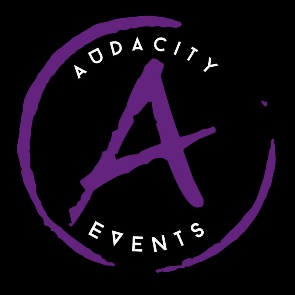                                                    Audacity Ultimate Dance Weekender 2025Competition date: 10th-11th May 2025Name:  Organisation Name:  (if applicable)  Address:                                                                                                                                                                            Postcode:Contact number:Email: Please enter details of all SLOW KNOCKOUT SOLO entries and extend table as necessary:Please enter details of all STREET KNOCKOUT SOLO entries and extend table as necessary:Please enter details of all SLOW SET SOLO entries and extend table as necessary:Please enter details of all STREET SET SOLO entries and extend table as necessary:Please enter details of all SLOW DUO entries and extend table as necessary:Please enter details of all STREET DUO entries and extend table as necessary:Please enter details of all SLOW QUAD entries and extend table as necessary:Please enter details of all STREET QUAD entries and extend table as necessary:Please enter details of all SLOW PARENT & CHILD DUO entries and extend table as necessary:Please enter details of all STREET PARENT & CHILD DUO entries and extend table as necessary:Please enter details of PARENT CHALLENGE entry below:In the table below, please state all STREET TEAM entries and extend table as necessary:In the table below, please state all CLASSICAL TEAM entries and extend table as necessary:In the table below, please state all THEATRICAL TEAM entries and extend table as necessary:Please enter details of ULTIMATE TEAM CHAMPIONS entry below:WILL YOU BE ENTERING OUR BURN THE FLOOR SCHOOL CHALLENGE?   YES  /   NO  (please delete)In the table below please list all dancers competing in the event, their ages on the day of the event and the names of any teams that they are performing in (extend table where necessary):Any parents participating in the competition must purchase a Parent Dancer ticket and not spectator. I have read and understand the terms and conditions attached. I have written consent for all applicants entering the competition, allowing photographs and other media to be used as advertising purposes on social media and all other media in relation to the organisers of this event. Signed: ……………………………………………………………………………….DateTicket Order Form Dancer NameAbility Category (Novice, intermediate, SEN)Age Group Dancer NameAbility Category (Novice, intermediate, SEN)Age Group Dancer NameAbility Category (Novice, intermediate, SEN)Age Group Dancer NameAbility Category (Novice, intermediate, SEN)Age Group Dancer NameAbility Category (Novice, intermediate, SEN)Age Group Dancer NameAbility Category (Novice, intermediate, SEN)Age Group Dancer NameAge Group Dancer NameAge Group Dancers NamesAge Group Dancer NameAge Group Team Name Team NameAbility Category (Novice, Intermediate, SEN)Age Group Team NameAbility Category (Novice, Intermediate, SEN)Age Group Team NameAbility Category (Novice, Intermediate, SEN)Age Group Team NameDANCER NAMEDANCER AGETEAM(S)Ticket/Entry TypeAmount RequiredTotal CostDancer Ticket @ £59£Spectator Ticket @ £39£Parent Dancer Ticket £42£Additional  Entries @ £5 per dancer£U3 Tickets @ £0£0Carer Tickets @ £0£0                    Grand Total =£